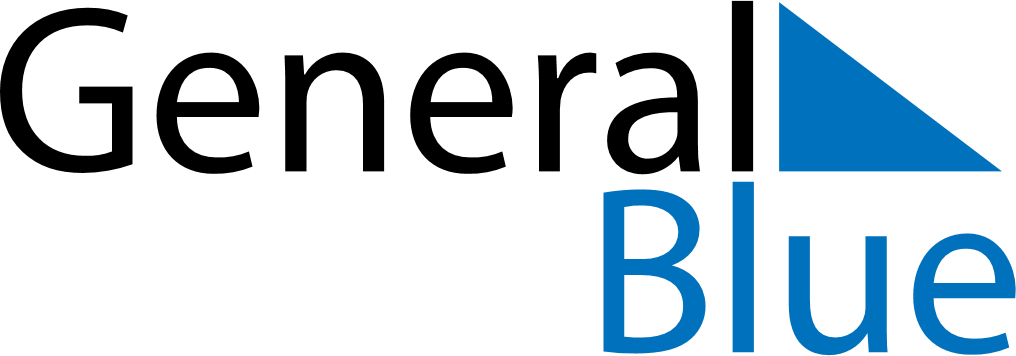 October 2018October 2018October 2018LesothoLesothoMONTUEWEDTHUFRISATSUN1234567Independence Day8910111213141516171819202122232425262728293031